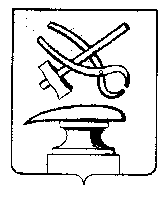 АДМИНИСТРАЦИЯ ГОРОДА КУЗНЕЦКА ПЕНЗЕНСКОЙ ОБЛАСТИПОСТАНОВЛЕНИЕОт 15.10.2020 № 1172               г. КузнецкОб отклонении «Проекта межевания территории, ограниченной улицами: Пензенская, Сухановская, железнодорожными путями необщего пользования и ВЛ-35 кВ «Кузнецк – Тихменево» в городе Кузнецке Пензенской области» и направлении его на доработкуРассмотрев документы, представленные отделом архитектуры и градостроительства администрации города Кузнецка, руководствуясь ст. 46 Градостроительного кодекса Российской Федерации, результатами публичных слушаний от 14.10.2020,АДМИНИСТРАЦИЯ ГОРОДА КУЗНЕЦКА ПОСТАНОВЛЯЕТ:Отклонить «Проект межевания территории, ограниченной улицами: Пензенская, Сухановская, железнодорожными путями необщего пользования и ВЛ-35 кВ «Кузнецк – Тихменево» в городе Кузнецке Пензенской области» и направить его на доработку.Настоящее постановление подлежит официальному опубликованию и размещению на официальном сайте администрации города Кузнецка в течение семи дней со дня его подписания.Контроль за исполнением настоящего постановления  возложить на первого заместителя главы администрации города Кузнецка Трошина В.Е.Глава администрации города Кузнецка  			          С.А. Златогорский  